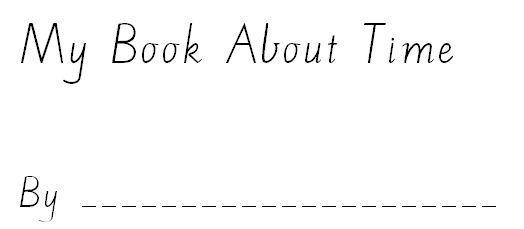 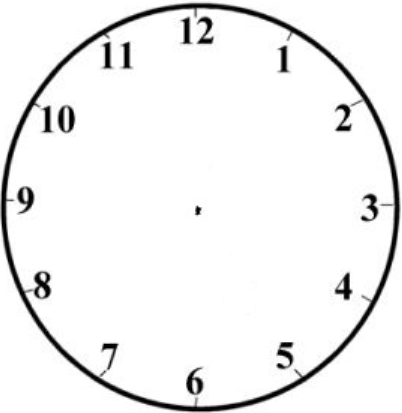 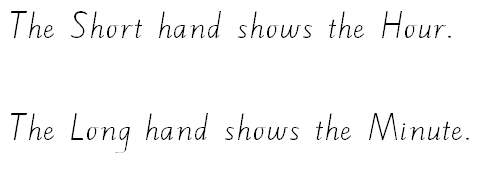 Draw the hands and label them minute hand and hour hand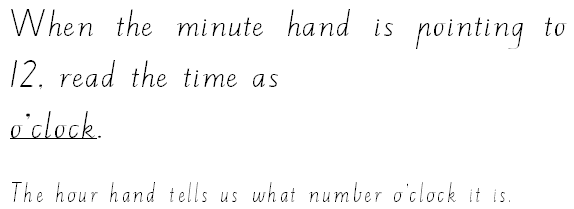 Make this clock say 10 o’clock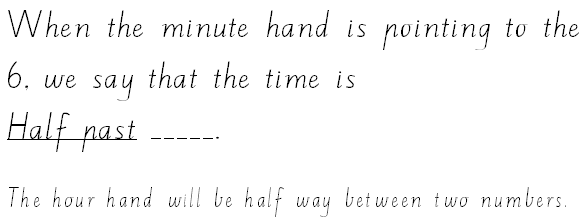 Make this clock show half past 2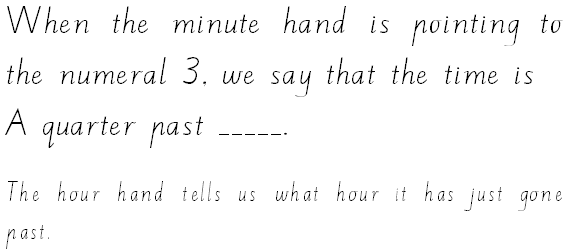 Make this clock say a quarter past 7Make this clock say a quarter past 7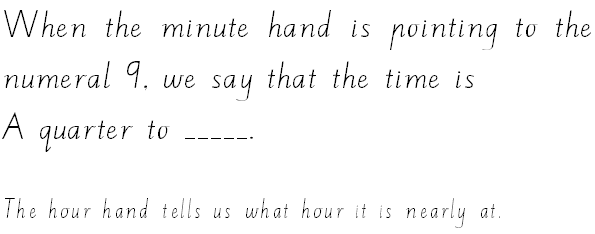 Make this clock say a quarter to 5Make this clock say a quarter to 5I get up atSchool begins atSchool begins atWe begin maths atWe have lunch atI have tea atI have tea atMy bedtime is